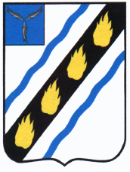 АДМИНИСТРАЦИЯМЕЧЕТНЕНСКОГО МУНИЦИПАЛЬНОГО ОБРАЗОВАНИЯ СОВЕТСКОГО МУНИЦИПАЛЬНОГО РАЙОНАСАРАТОВСКОЙ ОБЛАСТИПОСТАНОВЛЕНИЕ     От 08.09.2020 № 43с. МечетноеО внесении изменений в постановлениеот 16.06.2017 № 28	В соответствии с Федеральным законом от 31.07.2020 № 268-ФЗ «О внесении изменений в отдельные законодательные акты Российской Федерации», руководствуясь Уставом Мечетненского муниципального образования, администрация Мечетненского муниципального образования ПОСТАНОВЛЯЕТ:	1. Внести следующее изменение в постановление администрации Мечетненского муниципального образования от 16.06.2017г. № 28 «Об утверждении административного регламента по предоставлению муниципальной услуги «Назначение пенсии за выслугу лет лицам, замещающим должности муниципальной службы»: в разделе 2 «Стандарт предоставления муниципальной услуги» в пункте 2.4.  исключить подпункт 3.2. Настоящее постановление вступает в силу со дня официального опубликования в установленном порядке.Глава Мечетненского муниципального образования                                                 Е.Н. Чуйкова